Единая медицинская информационно-аналитическая система, обеспечивающая ведение централизованных информационных ресурсов в сфере здравоохранения Самарской области, информационное взаимодействие с ЕГИСЗ, организацию электронного медицинского документооборота(ЕМИАС)Интеграция с ГИС СМПРуководство администратораСодержаниеПеречень терминов и сокращений	41	Введение	52	Настройки для региона	62.1	Настройка интеграции	62.1.1	Добавление внешней системы «SMP/Runa/misService»	62.1.2	Добавление сервисов внешней системы «SMP/Runa/misService»	72.2	Настройка пользовательских процедур	82.2.1	Настройка пользовательской процедуры «STATUS_CALL_AMBULANCE_INFO»	82.2.2	Настройка пользовательской процедуры «ADD_CALL_AMBULANCE_INFO»	102.2.3	Выгрузка пользовательских процедур в другие МО	112.3	Настройка главного меню	122.4	Настройка интеграционного пользователя	142.4.1	Создание интеграционного пользователя	142.4.2	Создание интеграционного контрагента	153	Настройки в каждой МО	183.1	Добавление интеграционного персонала	183.2	Настройка роли «Регистратор-курьер»	193.2.1	Создание роли	193.2.2	Привязка роли к интеграционному пользователю	203.3	Настройка системных опций	223.3.1	Настройка системной опции «SHOW_NOTIFICATIONS»	223.3.2	Настройка системной опции «ServiceForCallToHome»	253.3.3	Настройка системной опции «ERMaxNumberCallsToDoctor»	253.3.4	Настройка системной опции «AgentUnique»	263.3.5	Настройка системной опции «Agent_SnilsUnique»	273.3.6	Настройка системной опции «EmergencyCabLab»	283.4	Настройка пользовательской процедуры «UrgentHomeCallPatient»	304	Просмотр логов	33Перечень терминов и сокращенийВведениеПодсистема интеграции ЕМИАС и ГИС СМП имеет следующую функциональность:обмен информацией о выполнении вызовов службой санитарной авиации;обмен информацией о неотложных вызовах;сервис передачи данных из ГИС СМП в ЕМИАС результатов оказания помощи ГИС СМП;интеграция с информационной системой приемных отделений МО;обмен информацией о выполнении вызовов службой центра медицины катастроф;интеграция автоматизированного рабочего места «ВМБ» (планшет врача мобильной бригады скорой помощи) с ЕМИАС.Настройки для регионаНастройка интеграцииДобавление внешней системы «SMP/Runa/misService»Для добавления внешней системы выберите пункт главного меню «Система/ Интеграция/ Настройка внешних систем». В области «Внешние системы» выберите пункт контекстного меню «Добавить» (Рисунок 1).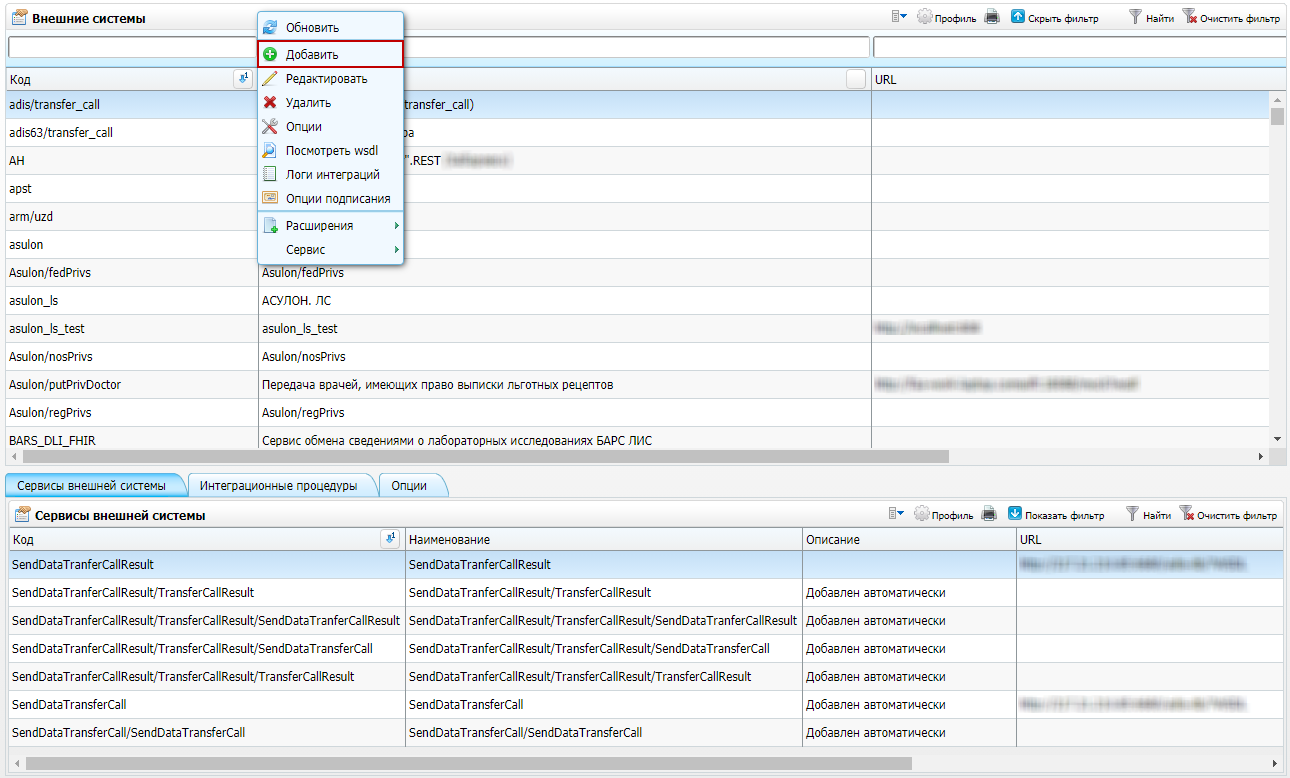 Рисунок 1 – Окно «Внешние системы». Пункт контекстного меню «Добавить»Откроется окно «Внешние системы: Добавление» (Рисунок 2).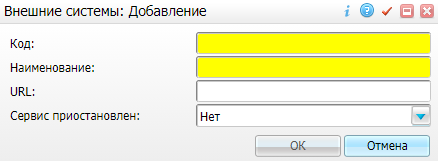 Рисунок 2 – Окно «Внешние системы: Добавление»Заполните поля:«Код» – «SMP/Runa/misService»;«Наименование» – введите наименование внешней системы;«URL» – введите значение с клавиатуры;«Сервис приостановлен» – «Нет».После заполнения полей нажмите на кнопку «ОК».Добавление сервисов внешней системы «SMP/Runa/misService»Для внешней системы «SMP/Runa/misService» добавьте сервисы. На вкладке «Сервисы внешних систем» выберите пункт контекстного меню «Добавить» (Рисунок 3).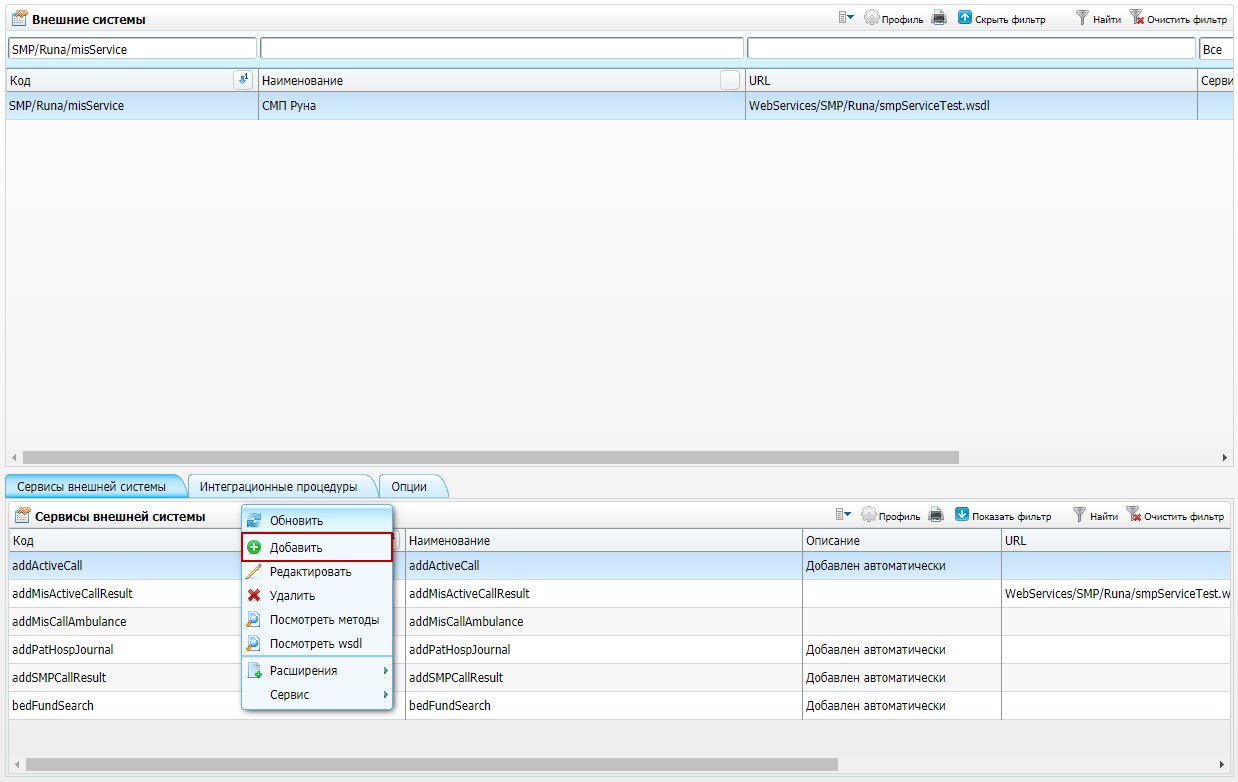 Рисунок 3 – Пункт контекстного меню «Добавить»Откроется окно «Сервис интеграции: добавление» (Рисунок 4).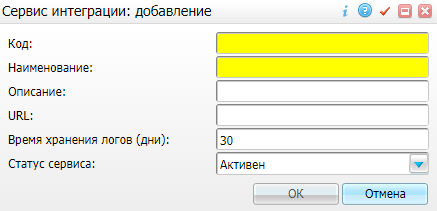 Рисунок 4 – Окно «Сервис интеграции: добавление»Заполните поля данными из таблицы ниже (Таблица 1).Таблица 1 – Сервисы внешней системы «SMP/Runa/misService»После заполнения полей нажмите на кнопку «ОК».Настройка пользовательских процедурНастройка пользовательской процедуры «STATUS_CALL_AMBULANCE_INFO»Для настройки пользовательской процедуры перейдите в раздел «Система/ Пользовательские процедуры». Откроется окно (Рисунок 5).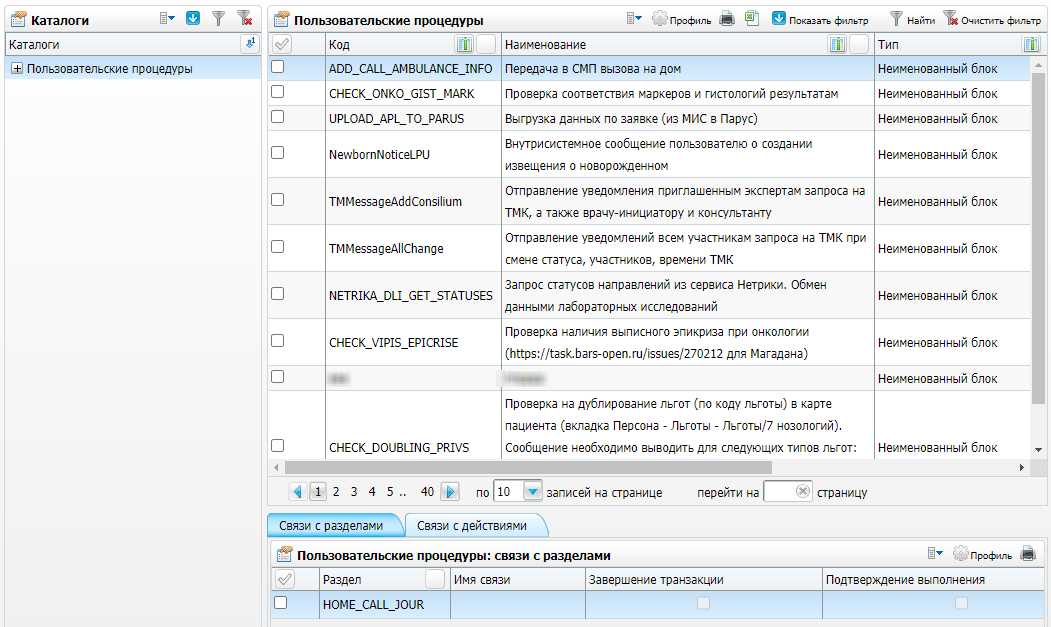 Рисунок 5 – Окно «Пользовательские процедуры»В таблице «Пользовательские процедуры» выберите пункт контекстного меню «Добавить». Откроется окно «Пользовательские процедуры: добавление» (Рисунок 6).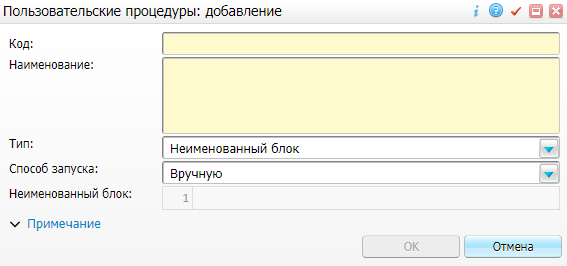 Рисунок 6 – Окно «Пользовательские процедуры: добавление»Заполните поля:«Код» – «STATUS_CALL_AMBULANCE_INFO»;«Наименование» – «Статус по принятому из СМП вызову на дом»;«Тип» – «Неименованный блок»;«Способ запуска» – «Автоматический»;«Неименованный блок» – заполните поле следующими данными:begin  INT_PKG_SMP_CALLS.ACTIVE_CALL_RESULT_INFO(pnUNIT_ID => <DOC_ID>, psACTION => <ACTION>);end;После заполнения полей нажмите на кнопку «ОК».Чтобы добавить пользовательской процедуре связи с действиями, в области «Пользовательские процедуры» (см. Рисунок 5) выберите процедуру и на вкладке «Связи с действиями» выберите пункт контекстного меню «Добавить». Откроется окно «Пользовательские процедуры: связи с действиями: Добавление» (Рисунок 7).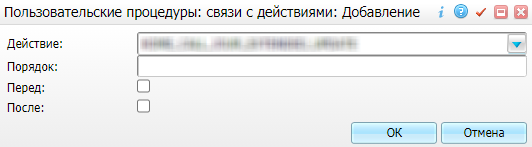 Рисунок 7 – Окно «Пользовательские процедуры: связи с действиями: Добавление»Заполните поля данными из таблицы ниже (Таблица 2).Таблица 2 – Связи пользовательской процедуры «STATUS_CALL_AMBULANCE_INFO» с действиямиПосле заполнения полей нажмите на кнопку «ОК».Настройка пользовательской процедуры «ADD_CALL_AMBULANCE_INFO»Для настройки пользовательской процедуры перейдите в раздел «Система/ Пользовательские процедуры». Откроется окно (см. Рисунок 5).В таблице «Пользовательские процедуры» выберите пункт контекстного меню «Добавить». Откроется окно «Пользовательские процедуры: добавление» (см. Рисунок 6).Заполните поля:«Код» – «ADD_CALL_AMBULANCE_INFO»;«Наименование» – «Передача в СМП вызова на дом»;«Тип» – «Неименованный блок»;«Способ запуска» – «Автоматический»;«Неименованный блок» – заполните поле следующими данными:begin  INT_PKG_SMP_CALLS.ADD_CALL_AMBULANCE_INFO(pnHOME_CALL => <DOC_ID>);end;После заполнения полей нажмите на кнопку «ОК».Чтобы добавить пользовательской процедуре связи с действиями, в области «Пользовательские процедуры» (см. Рисунок 5) выберите процедуру «ADD_CALL_AMBULANCE_INFO» и на вкладке «Связи с действиями» выберите пункт контекстного меню «Добавить». Откроется окно «Пользовательские процедуры: связи с действиями: Добавление» (см. Рисунок 7).Заполните поля:«Действие» – «HOME_CALL_JOUR_SET_STATE»;«Порядок» – введите значение с клавиатуры;«Перед» – установите «флажок» при необходимости;«После» – установите «флажок» при необходимости.После заполнения полей нажмите на кнопку «ОК».Выгрузка пользовательских процедур в другие МОЧтобы выгрузить пользовательскую процедуру в другие МО, в окне «Пользовательские процедуры» (см. Рисунок 5) выберите процедуру и выберите пункт контекстного меню «Сервис/ Выгрузить в другие МО». Откроется окно «Выгрузить в другие МО» (Рисунок 8).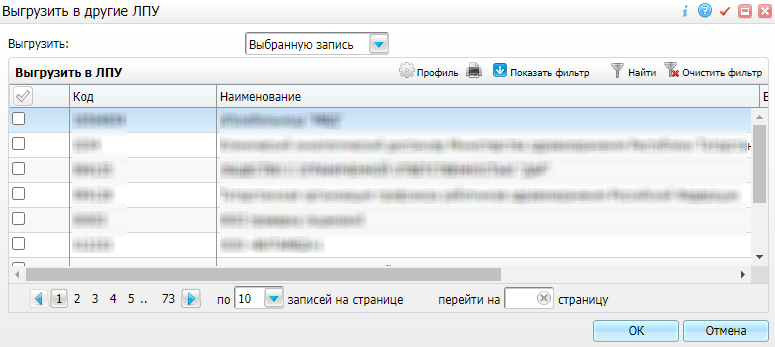 Рисунок 8 – Окно «Выгрузить в другие МО»Отметьте «флажками» МО, в которые необходимо выгрузить пользовательскую процедуру, и нажмите на кнопку «ОК».Настройка главного менюДля добавления пунктов главного меню перейдите в раздел «Система/ Настройка главного меню». Откроется окно «Настройка главного меню» (Рисунок 9).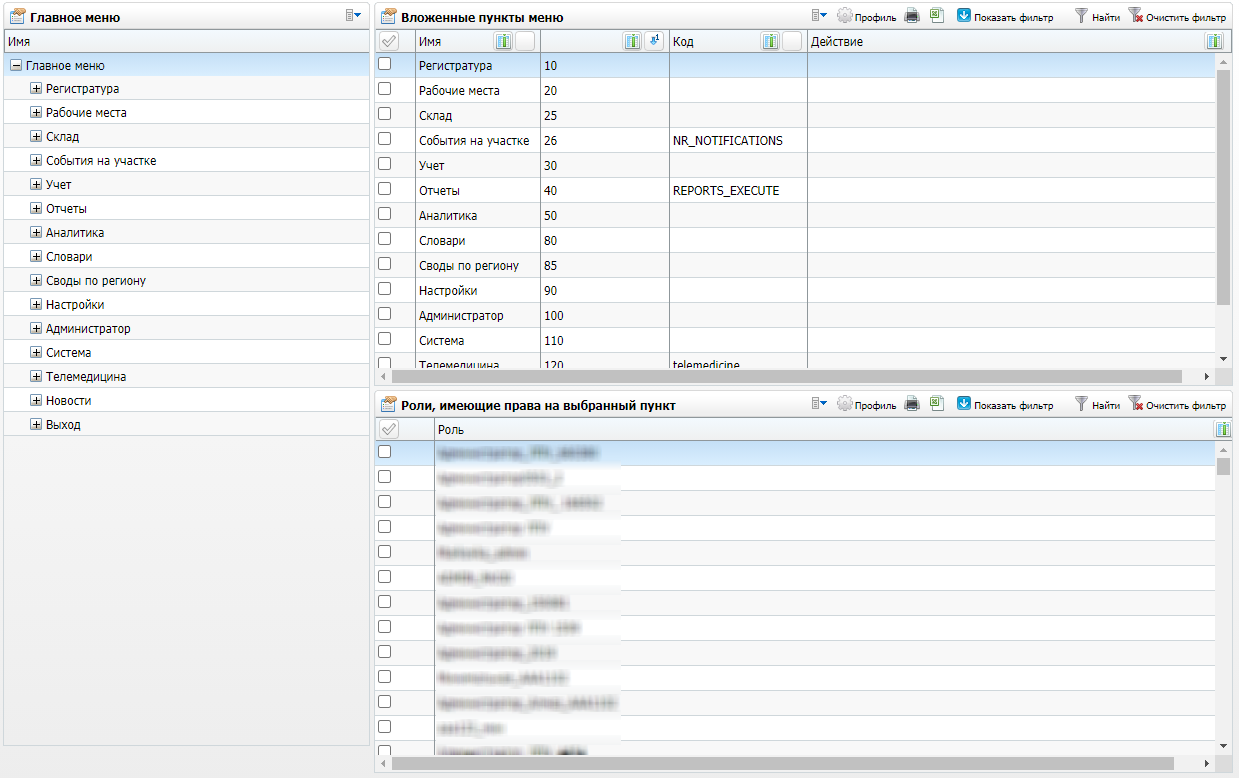 Рисунок 9 – Окно «Настройка главного меню»В области «Главное меню» выберите пункт меню «Главное меню/ Рабочие места/ Вызовы на дом». В области «Вложенные пункты меню» выберите пункт контекстного меню «Добавить». Откроется окно «Пункт главного меню: Добавление» (Рисунок 10).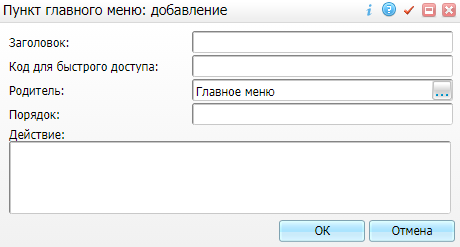 Рисунок 10 – Окно «Пункт главного меню: Добавление»Заполните поля:«Заголовок» – «Прием вызовов СМП (госпитализация) Руна»;«Порядок» – введите значение с клавиатуры;«Действие» – «openD3Form('SmpCalls/smp_call_ex_system_runa');».После заполнения полей нажмите на кнопку «ОК».Настройка интеграционного пользователяДля взаимодействия с ГИС СМП необходимо создать и настроить интеграционного пользователя.Примечание – Логин и пароль интеграционного пользователя необходимо добавить в конфигурационный файл conf.inc, размещенный на сервере, для обеспечения возможности обращения к СМП ГИС без авторизации.Создание интеграционного пользователяЧтобы зарегистрировать нового пользователя, выберите пункт главного меню «Администратор/ Пользователи\роли пользователей». Откроется окно настройки пользователей. Выберите пункт контекстного меню «Добавить» в области «Пользователи системы» (Рисунок 11).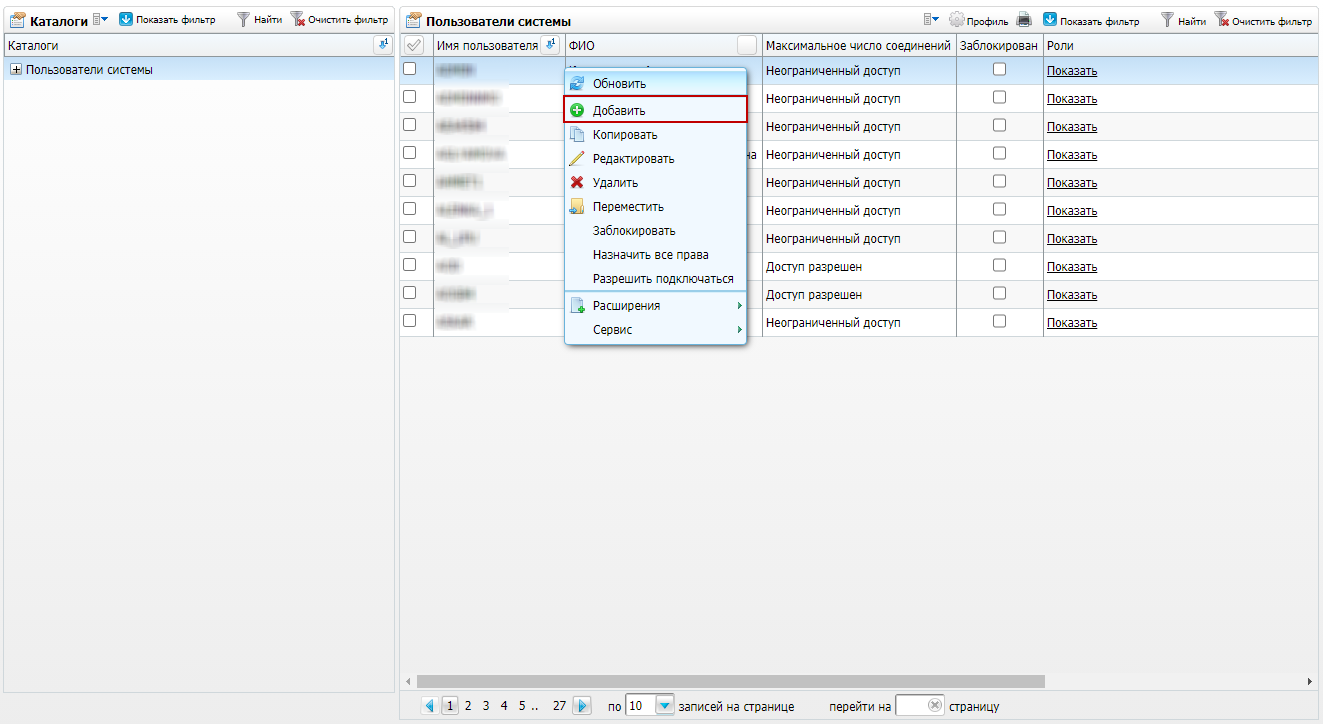 Рисунок 11 – Окно настройки пользователейОткроется окно добавления нового пользователя (Рисунок 12).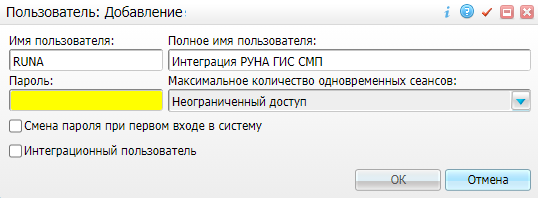 Рисунок 12 – Окно добавления пользователяЗаполните поля:«Имя пользователя» – введите имя пользователя;«Полное имя пользователя» – введите полное имя пользователя;«Пароль» – введите пароль;«Максимальное количество одновременных сеансов» – выберите значение из выпадающего списка с помощью кнопки ;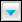 «Смена пароля при первом входе в систему» – снимите «флажок»;«Интеграционный пользователь» – установите «флажок».После заполнения полей нажмите на кнопку «ОК». Новый пользователь отобразится в области «Пользователи системы».Создание интеграционного контрагентаЧтобы добавить нового контрагента, выберите пункт главного меню «Настройки/ Настройка персонала/ Персонал». Откроется окно «Персонал» (Рисунок 13).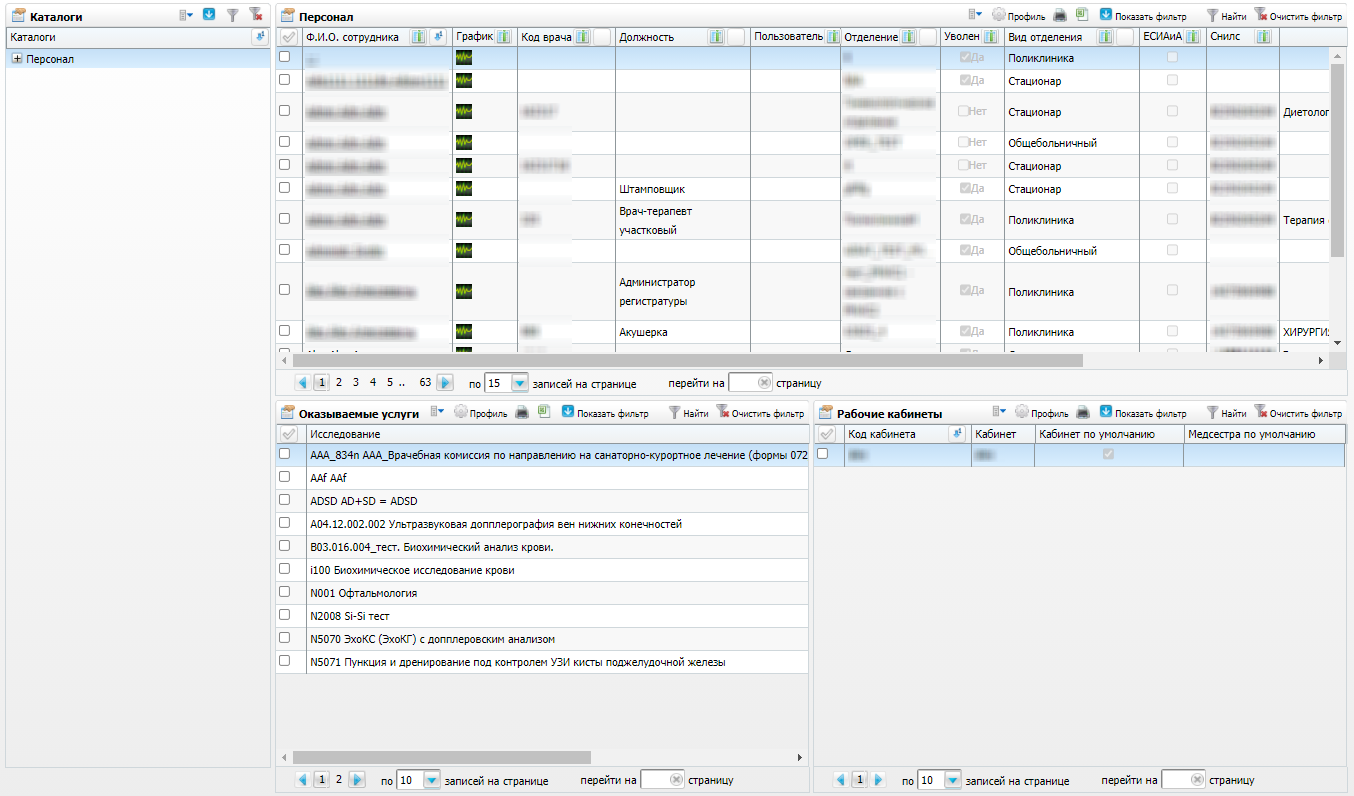 Рисунок 13 – Окно «Персонал»В области «Каталоги» выберите каталог и в области «Персонал» выберите пункт контекстного меню «Добавить». Откроется окно «Персонал: Добавление» (Рисунок 14).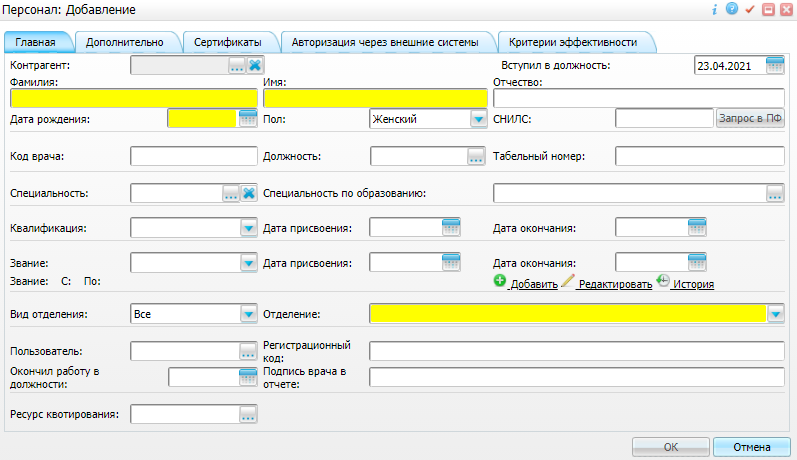 Рисунок 14 – Окно «Персонал: Добавление»Заполните необходимые поля и нажмите на кнопку «ОК. Откроется информационное сообщение: «Создать нового контрагента?». Нажмите на кнопку «Да».Настройки в каждой МОДобавление интеграционного персоналаДля добавления интеграционного персонала, выберите пункт главного меню «Настройки/ Настройка персонала/ Персонал». Откроется окно «Персонал» (Рисунок 15).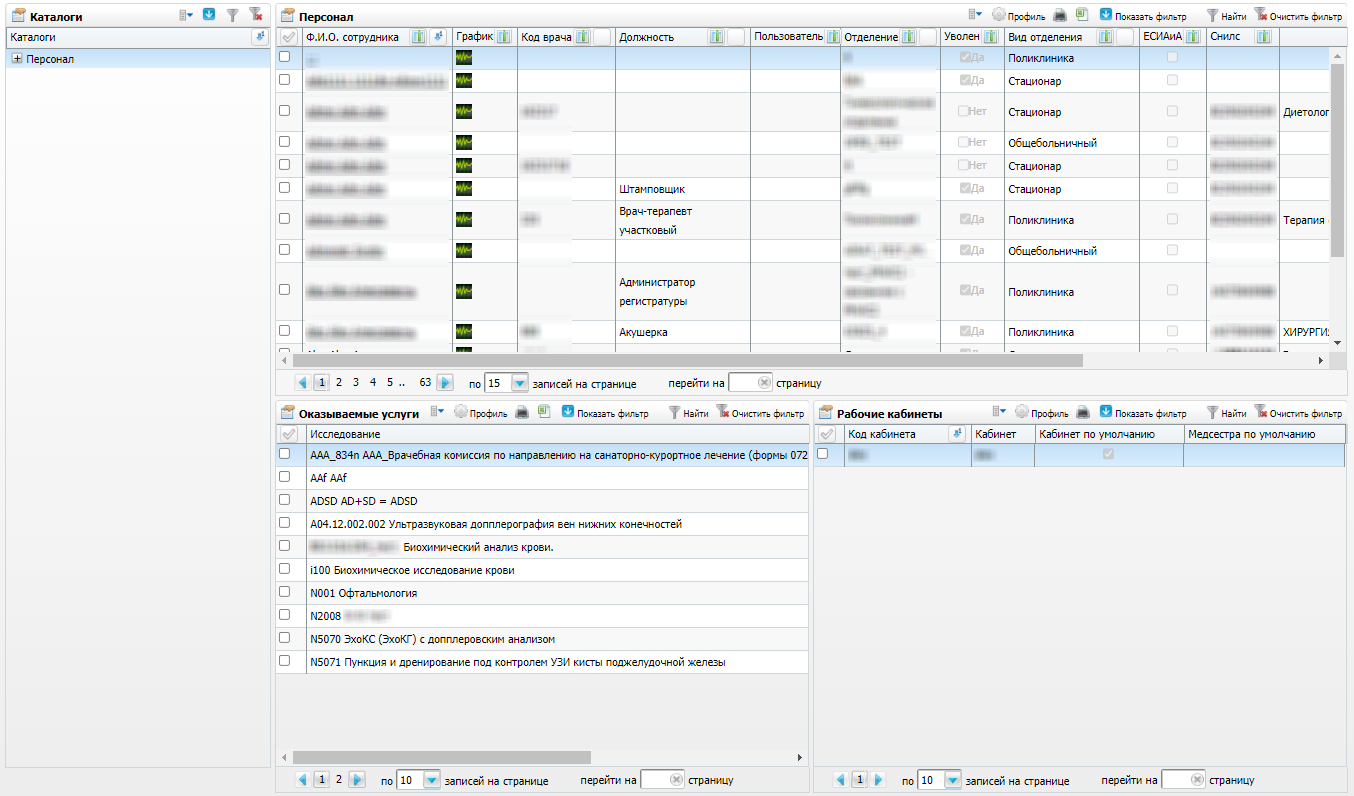 Рисунок 15 – Окно «Персонал»В области «Каталоги» выберите каталог и в области «Персонал» выберите пункт контекстного меню «Добавить». Откроется окно «Персонал: Добавление» (Рисунок 16).Рисунок 16 – Окно «Персонал: Добавление»В поле «Контрагент» нажмите на кнопку . Откроется окно «Контрагенты: Персонал». Выберите интеграционного контрагента (см. п. 2.4.2) и нажмите на кнопку «Ок».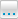 В поле «Пользователь» нажмите на кнопку . Откроется окно «Пользователи системы». Выберите интеграционного пользователя (см. п. 2.4.1) и нажмите на кнопку «Ок».Заполните необходимые поля в окне «Персонал: Добавление» (см. Рисунок 16) и нажмите на кнопку «ОК».Настройка роли «Регистратор-курьер»Создание ролиДля взаимодействия с ГИС СМП необходимо создать роль с наименованием «Регистратор-курьер».Чтобы зарегистрировать новую роль, выберите пункт главного меню «Администратор/ Настройка ролей». Откроется окно «Настройка ролей» (Рисунок 17).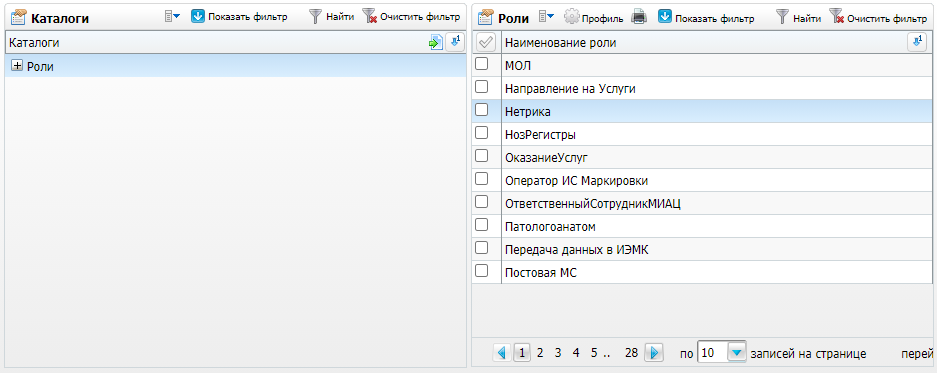 Рисунок 17 – Окно «Настройка ролей»Выберите пункт контекстного меню «Добавить» в области «Роли». Откроется окно добавления новой роли (Рисунок 18).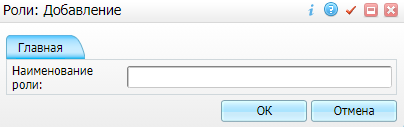 Рисунок 18 – Окно добавления ролиВведите наименование роли «Регистратор-курьер» в поле «Наименование роли». Нажмите на кнопку «ОК». Новая роль отобразится в области «Роли».Привязка роли к интеграционному пользователюЧтобы привязать роль к интеграционному пользователю, выберите пункт главного меню «Администратор/ Пользователи\роли пользователей». Откроется окно настройки пользователей.Выберите требуемого интеграционного пользователя в области «Пользователи системы». Нажмите на ссылку «Показать» в столбце «Роли» (Рисунок 19).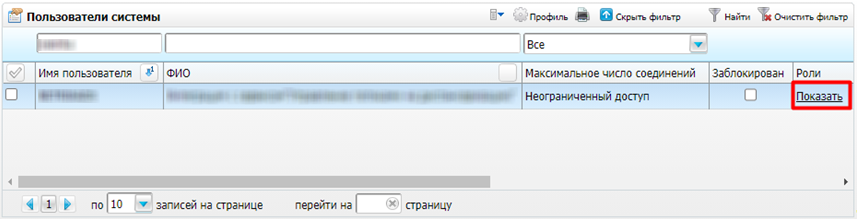 Рисунок 19 – Окно настройки пользователейОткроется окно со списком ролей, назначенных пользователю (Рисунок 20).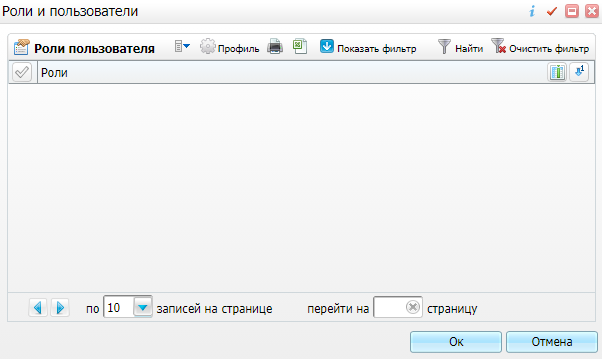 Рисунок 20 – Список ролей, назначенных пользователюВыберите пункт контекстного меню «Добавить». Откроется окно выбора роли (Рисунок 21).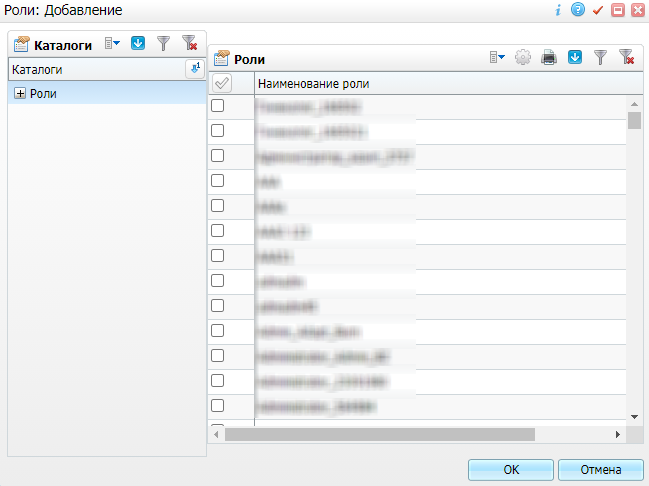 Рисунок 21 – Окно выбора ролиВыберите роль «Регистратор-курьер», установив «флажок». Нажмите на кнопку «ОК».Выбранная роль отобразится в окне «Роли и пользователи» (см. Рисунок 20).Нажмите на кнопку «ОК» в окне «Роли и пользователи» для сохранения изменений.Примечание – Пользователям, которые редко заходят в Систему или не читают уведомления, следует отключить роль «Регистратор-курьер». От большого количества непрочитанных уведомлений авторизация в ЕМИАС может быть заблокирована.Настройка системных опцийНастройка системной опции «SHOW_NOTIFICATIONS»Для настройки системной опции перейдите в раздел «Система/ Настройка системных опций/ Системные опции (Администратор)». Откроется окно (Рисунок 22).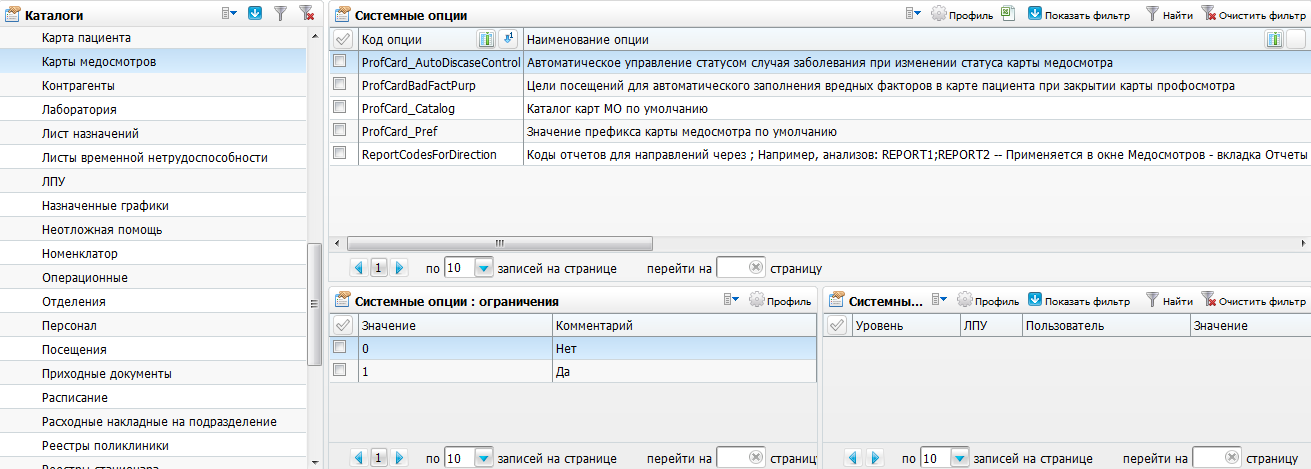 Рисунок 22 – Окно настройки системных опцийВ таблице «Системные опции» выберите пункт контекстного меню «Добавить». Откроется окно «Системные опции: добавление» (Рисунок 23).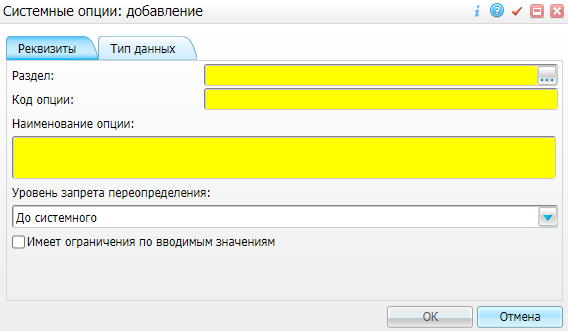 Рисунок 23 – Окно «Системные опции: добавление»Заполните поля:вкладка «Реквизиты»:«Раздел» – «UMESSAGES»;«Код опции» – «SHOW_NOTIFICATIONS»;«Наименование опции» – «Показывать уведомления о входящих сообщениях»;«Уровень запрета переопределения» – «До пользовательского»;«Имеет ограничения по вводимым значениям» – установите «флажок» при необходимости ограничения ввода значений.вкладка «Тип данных»:«Тип данных» – «Число»;«Значение» – «1 Да».После заполнения полей нажмите на кнопку «ОК».Для добавления ограничений системной опции выберите системную опцию. В таблице «Системные опции: ограничения» выберите пункт контекстного меню «Добавить». Откроется окно «Системные опции: ограничения: добавление» (Рисунок 24).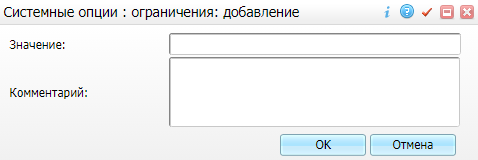 Рисунок 24 – Окно «Системные опции: ограничения: добавление»Заполните поля данными из таблицы ниже (Таблица 3).Таблица 3 – Ограничения системной опции «SHOW_NOTIFICATIONS»После заполнения полей нажмите на кнопку «ОК».Примечание – Значение системной опции «SHOW_NOTIFICATIONS» можно указывать только в разделе «Система/ Настройка системных опций/ Системные опции (Администратор)».Для добавления переопределений системной опции выберите системную опцию. В таблице «Системные опции: переопределения» выберите пункт контекстного меню «Добавить». Откроется окно «Добавление» (Рисунок 25).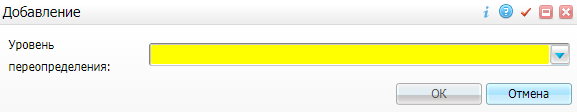 Рисунок 25 – Окно «Добавление»В поле «Уровень переопределения» выберите значение из выпадающего списка с помощью кнопки . Откроются дополнительные поля для заполнения. Выберите МО или пользователя, значение системной опции и нажмите на кнопку «ОК».Настройка системной опции «ServiceForCallToHome»Для настройки системной опции перейдите в раздел «Система/ Настройка системных опций/ Системные опции (Администратор)». Откроется окно (см. Рисунок 22).В таблице «Системные опции» выберите пункт контекстного меню «Добавить». Откроется окно «Системные опции: добавление» (см. Рисунок 23).Заполните поля:вкладка «Реквизиты»:«Раздел» – «HOME_CALL_JOUR»;«Код опции» – «ServiceForCallToHomeChild»;«Наименование опции» – «Услуга для вызова на дом по умолчанию»;«Уровень запрета переопределения» – «До пользовательского»;«Имеет ограничения по вводимым значениям» – установите «флажок» при необходимости ограничения ввода значений.вкладка «Тип данных»:«Тип данных» – «Строка»;«Значение» – введите значение системной опции.После заполнения полей нажмите на кнопку «ОК».Настройка системной опции «ERMaxNumberCallsToDoctor»Для настройки системной опции перейдите в раздел «Система/ Настройка системных опций/ Системные опции (Администратор)». Откроется окно (см. Рисунок 22).В таблице «Системные опции» выберите пункт контекстного меню «Добавить». Откроется окно «Системные опции: добавление» (см. Рисунок 23).Заполните поля:вкладка «Реквизиты»:«Раздел» – «HOME_CALL_JOUR»;«Код опции» – «ERMaxNumberCallsToDoctor»;«Наименование опции» – «Максимальное количество вызовов на дом через ЕР для одного пациента»;«Уровень запрета переопределения» – «До версия-МО»;«Имеет ограничения по вводимым значениям» – установите «флажок» при необходимости ограничения ввода значений.вкладка «Тип данных»:«Тип данных» – «Число»;«Значение» – «0».После заполнения полей нажмите на кнопку «ОК».Для добавления переопределений системной опции выберите системную опцию. В таблице «Системные опции: переопределения» выберите пункт контекстного меню «Добавить». Откроется окно «Добавление» (см. Рисунок 25).В поле «Уровень переопределения» выберите значение из выпадающего списка с помощью кнопки . Откроются дополнительные поля для заполнения. Выберите МО или пользователя, значение системной опции и нажмите на кнопку «ОК».Настройка системной опции «AgentUnique»Для настройки системной опции перейдите в раздел «Система/ Настройка системных опций/ Системные опции (Администратор)». Откроется окно (см. Рисунок 22).В таблице «Системные опции» выберите пункт контекстного меню «Добавить». Откроется окно «Системные опции: добавление» (см. Рисунок 23).Заполните поля:вкладка «Реквизиты»:«Раздел» – «AGENTS»;«Код опции» – «AgentUnique»;«Наименование опции» – «Проверка дублирования ФИО и даты рождения»;«Уровень запрета переопределения» – «До версия-МО»;«Имеет ограничения по вводимым значениям» – установите «флажок» при необходимости ограничения ввода значений.вкладка «Тип данных»:«Тип данных» – «Число»;«Значение» – «1 Запрещать добавление пустых или дублирующихся значений».После заполнения полей нажмите на кнопку «ОК».Для добавления ограничений системной опции выберите системную опцию. В таблице «Системные опции: ограничения» выберите пункт контекстного меню «Добавить». Откроется окно «Системные опции: ограничения: добавление» (см. Рисунок 24).Заполните поля данными из таблицы ниже (Таблица 4).Таблица 4 – Ограничения системной опции «AgentUnique»После заполнения полей нажмите на кнопку «ОК».Настройка системной опции «Agent_SnilsUnique»Для настройки системной опции перейдите в раздел «Система/ Настройка системных опций/ Системные опции (Администратор)». Откроется окно (см. Рисунок 22).В таблице «Системные опции» выберите пункт контекстного меню «Добавить». Откроется окно «Системные опции: добавление» (см. Рисунок 23).Заполните поля:вкладка «Реквизиты»:«Раздел» – «AGENTS»;«Код опции» – «Agent_SnilsUnique»;«Наименование опции» – «Проверка дублирования СНИЛС: 0 – не проверять, 1 – запрещать добавление, 2 – предупреждать»;«Уровень запрета переопределения» – «До версия-МО»;«Имеет ограничения по вводимым значениям» – установите «флажок» при необходимости ограничения ввода значений.вкладка «Тип данных»:«Тип данных» – «Число»;«Значение» – «2».После заполнения полей нажмите на кнопку «ОК».Настройка системной опции «EmergencyCabLab»Для настройки системной опции перейдите в раздел «Система/ Настройка системных опций/ Системные опции (Администратор)». Откроется окно (см. Рисунок 22).В таблице «Системные опции» выберите пункт контекстного меню «Добавить». Откроется окно «Системные опции: добавление» (см. Рисунок 23).Заполните поля:вкладка «Реквизиты»:«Раздел» – «VISITS»;«Код опции» – «EmergencyCabLab»;«Наименование опции» – «Кабинеты неотложной помощи»;«Уровень запрета переопределения» – «До пользовательского»;«Имеет ограничения по вводимым значениям» – установите «флажок» при необходимости ограничения ввода значений.вкладка «Тип данных»:«Тип данных» – «Строка»;«Значение» – укажите код кабинета неотложной помощи.После заполнения полей нажмите на кнопку «ОК».Примечания1 Код кабинета должен быть уникальным.2 Пользователь должен иметь право на оказание услуги в кабинете неотложной помощи.Чтобы добавить интеграционного пользователя в указанный в системной опции кабинет, перейдите в пункт меню «Настройки/ Настройки структуры МО/ Отделения и кабинеты». Откроется окно (Рисунок 26).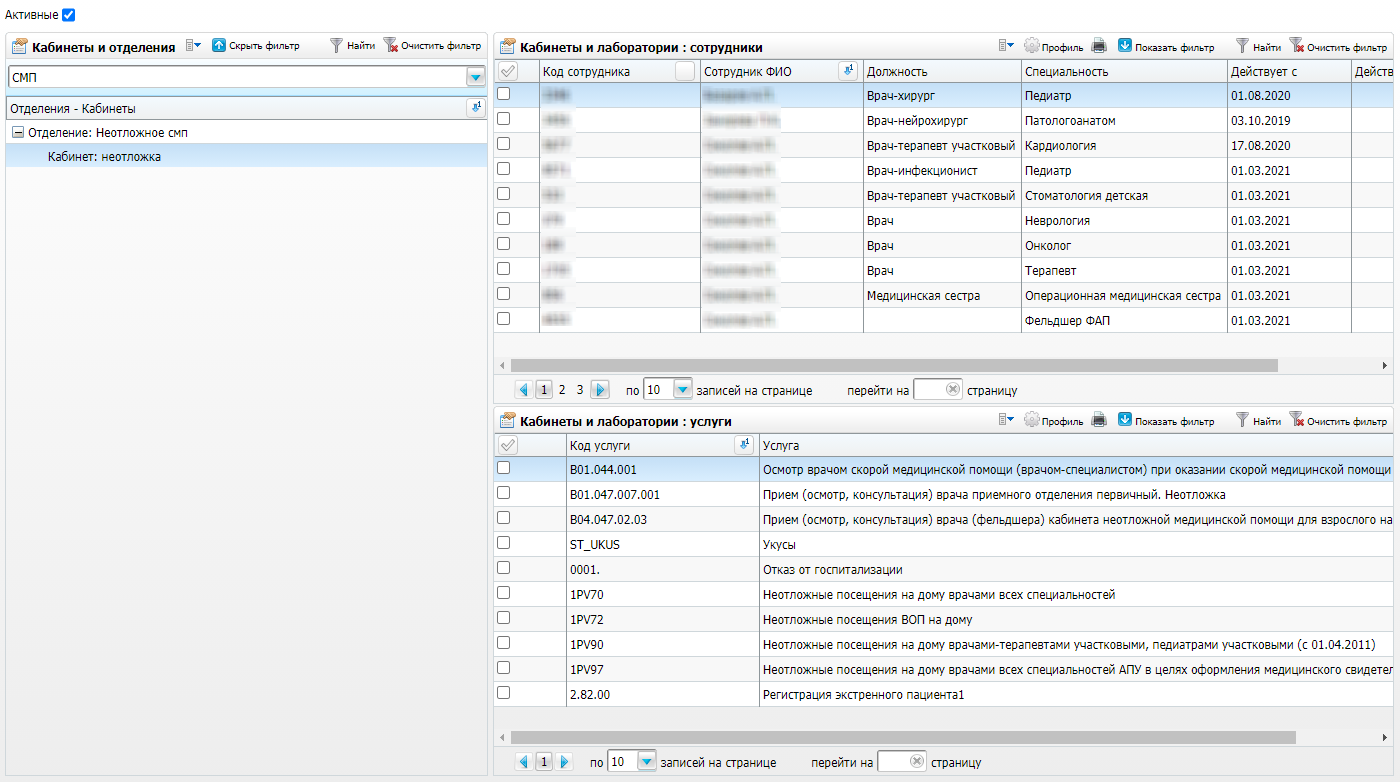 Рисунок 26 – Окно «Отделения и кабинеты»В области «Отделения и кабинеты» выберите кабинет неотложной помощи. В области «Кабинеты и лаборатории: сотрудники» выберите пункт контекстного меню «Добавить». Откроется окно «Кабинеты и лаборатории: сотрудники: Добавление» (Рисунок 27).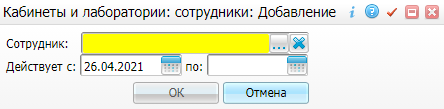 Рисунок 27 – Окно «Кабинеты и лаборатории: сотрудники: Добавление»Заполните поля:«Сотрудник» – нажмите на кнопку . Откроется окно «Персонал». Выберите значение и нажмите на кнопку «Ок»;«Действует с, по» – укажите период действия с помощью календаря  или с клавиатуры.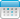 После заполнения полей нажмите на кнопку «ОК».Настройка пользовательской процедуры «UrgentHomeCallPatient»Для настройки пользовательской процедуры перейдите в раздел «Система/ Пользовательские процедуры». Откроется окно (Рисунок 28).Рисунок 28 – Окно «Пользовательские процедуры»В таблице «Пользовательские процедуры» выберите пункт контекстного меню «Добавить». Откроется окно «Пользовательские процедуры: добавление» (Рисунок 29).Рисунок 29 – Окно «Пользовательские процедуры: добавление»Заполните поля:«Код» – «STATUS_CALL_AMBULANCE_INFO»;«Наименование» – «Внутрисистемное сообщение Регистратору-курьеру о пациенте с неотложным вызовом на дом»;«Тип» – «Неименованный блок»;«Способ запуска» – «Автоматический»;«Неименованный блок» – заполните поле следующими данными:declare  nMSG NUMBER(17);  sPATIENT varchar2(122);  sCARD D_PERSMEDCARD.CARD_NUMB%type;  nROLEID NUMBER(17);  nID NUMBER(17); begin  begin    select t2.SURNAME||' '||t2.FIRSTNAME||' '||t2.LASTNAME, t1.CARD_NUMB      into sPATIENT, sCARD      from D_HOME_CALL_JOUR t           join D_PERSMEDCARD t1 on t1.ID = t.PATIENT           join D_AGENTS t2 on t2.ID = t1.AGENT     where t.ID = <DOC_ID>       and t.IS_URGENT=1       and rownum = 1       and t.REG_EMPLOYER = ID интеграционного пользователя из таблицы EMPLOYERS;  exception when NO_DATA_FOUND then    return;  end;  nROLEID := D_PKG_ROLES.GET_ID_BY_NAME('Регистратор-курьер');  if nROLEID is not null then  D_PKG_UMESSAGES.ADD(nMSG, <LPU> , 'Неотложный вызов на дом', 'На пациента '||sPATIENT||' с номером карты '||sCARD||' создан неотложный вызов на дом. Необходимо принести карту пациента.', sysdate+365, 0,'USERS',null,null,null);  for cr in (select u.ID               from D_EMPLOYERS e                    join D_USERS u on u.ID = e.SYSUSER                    join D_USERROLES ur on ur.SYSUSER = u.ID              where e.LPU          = <LPU>                and e.IS_DISMISSED = 0                and ur.ROLEID      = nROLEID              group by u.ID              )  loop    D_PKG_UMESSAGE_DESTS.ADD(nID, <LPU> , nMSG, cr.ID);  end loop;  D_PKG_UMESSAGES.CREATE_SENDS(nMSG, <LPU> );   end if;end;Примечание – Если в регионе две интеграции и два интеграционных пользователя, замените:and t.REG_EMPLOYER = ID интеграционного пользователя из таблицы EMPLOYERSна:and (t.REG_EMPLOYER = ID первого интеграционного пользователя из таблицы EMPLOYERSOR t.REG_EMPLOYER = ID второго интеграционного пользователя из таблицы EMPLOYERSПосле заполнения полей нажмите на кнопку «ОК».Просмотр логовЧтобы просмотреть отправленные запросы и полученные ответы от ГИС СМП, выберите пункт главного меню «Система/ Интеграция/ Журнал истории запросов». Откроется окно «Журнал истории запросов».В поле «Система» выберите значение из выпадающего списка с помощью кнопки . Нажмите на кнопку «Найти». В левой нижней части окна отображается отправленный запрос, в правой нижней части окна отображается ответ сервиса на запрос (Рисунок 30).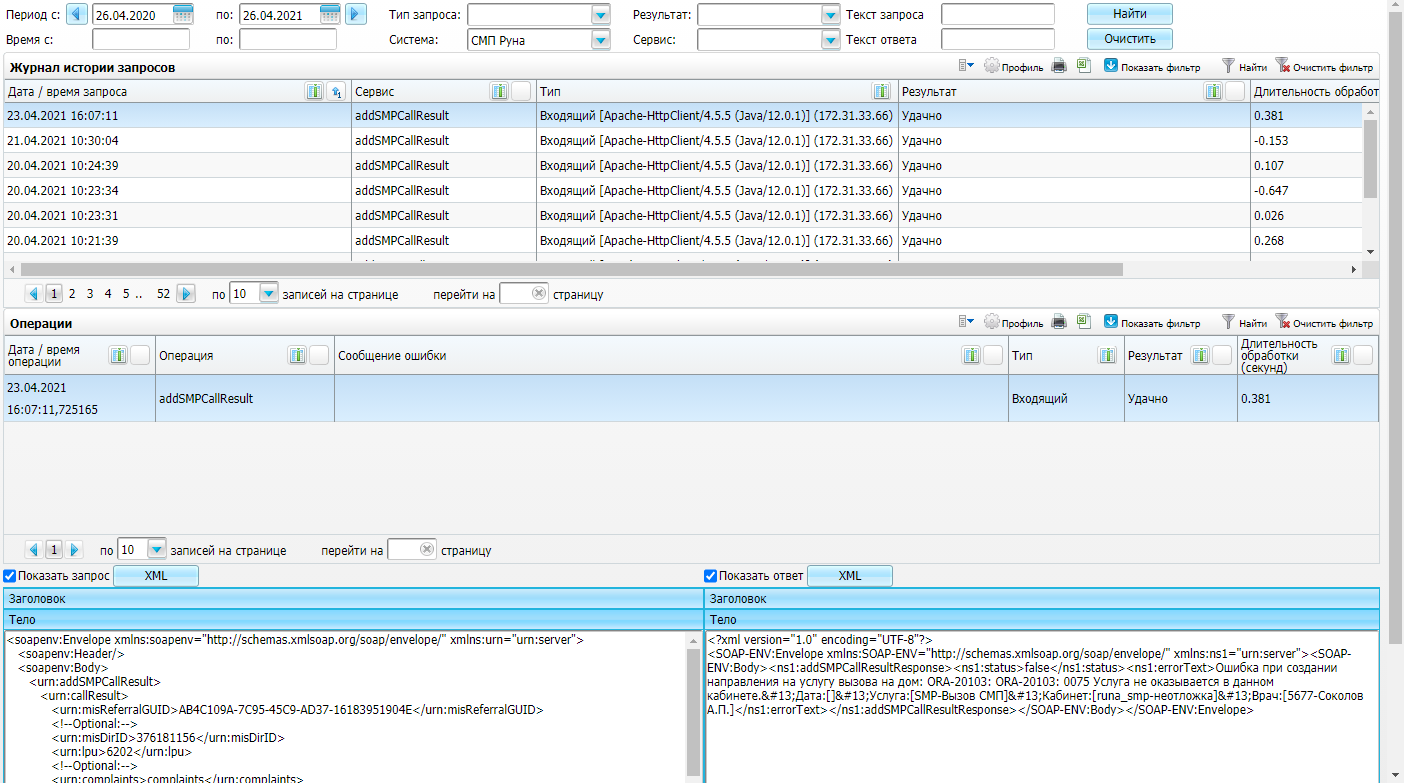 Рисунок 30 – Окно «Журнал истории запросов»Методы интеграции:при получении запроса «patSearch» производится поиск пациента по указанным параметрам;при получении запроса «bedFundSearch» производится поиск свободного коечного фонда в выбранной МО;при получении запроса «addPatHospJournal» создается запись для создания направления на госпитализацию в выбранной МО;при получении запроса «ddActiveCall» создается вызов на дом в выбранной МО;при получении запроса «addSMPCallResult» вносятся результаты по вызову на дом, переданному ранее в СМП.Термин, сокращениеОпределениеВМБВрач мобильной бригадыГИС СМПРегиональная система управления службами скорой и неотложной медицинской помощиЕГИСЗЕдиная государственная информационная система в сфере здравоохраненияЕРЕдиная регистратураМОМедицинская организацияСистема, ЕМИАСЕдиная медицинская информационно-аналитическая система, обеспечивающая ведение централизованных информационных ресурсов в сфере здравоохранения Самарской области, информационное взаимодействие с ЕГИСЗ, организацию электронного медицинского документооборотаСМПСкорая медицинская помощьСНИЛССтраховой номер индивидуального лицевого счетаФИОФамилия, имя, отчество№КодНаименованиеURLСтатус сервисаОписание сервиса1«addMisActiveCallResult»Введите наименование сервиса внешней системыВведите значение с клавиатуры«Активен»Статус по принятому из СМП вызову на дом2«addMisCallAmbulance»Введите наименование сервиса внешней системыВведите значение с клавиатуры«Активен»Передача в СМП вызова на дом№ДействиеПорядокПередПосле1«HOME_CALL_JOUR_PASS»Введите значение с клавиатурыУстановите «флажок» при необходимостиУстановите «флажок» при необходимости2«HOME_CALL_JOUR_SET_STATE»Введите значение с клавиатурыУстановите «флажок» при необходимостиУстановите «флажок» при необходимости3«HOME_CALL_JOUR_DELETE»Введите значение с клавиатурыУстановите «флажок» при необходимостиУстановите «флажок» при необходимости4«VISITS_SAVE»Введите значение с клавиатурыУстановите «флажок» при необходимостиУстановите «флажок» при необходимостиЗначениеКомментарий0Нет1ДаЗначениеКомментарий0Не проверять1Запрещать добавление пустых или дублирующихся значений2Предупреждать об ошибках3Запрещать добавления пустых значений (без проверки на дублирование)4Запрещать только создание пустых или дублирующихся значенийЛист регистрации измененийЛист регистрации измененийЛист регистрации измененийЛист регистрации измененийЛист регистрации измененийЛист регистрации измененийЛист регистрации измененийЛист регистрации измененийЛист регистрации измененийЛист регистрации измененийИзм.Номера листов (страниц)Номера листов (страниц)Номера листов (страниц)Номера листов (страниц)Всего листов (страниц) в доку-
ментеНомер доку-
ментаВходящий номер сопроводи-
тельного документа и датаПодписьДатаИзм.Изменен-
ныхзаменен-
ныхновыханнулиро-
ванныхВсего листов (страниц) в доку-
ментеНомер доку-
ментаВходящий номер сопроводи-
тельного документа и датаПодписьДата